
Creating a Culture of Confession

Ephesians 5:13 But everything exposed by the light becomes visible—and everything that is illuminated becomes a light. 14 This is why it is said: “Wake up, sleeper, rise from the dead, and Christ will shine on you.”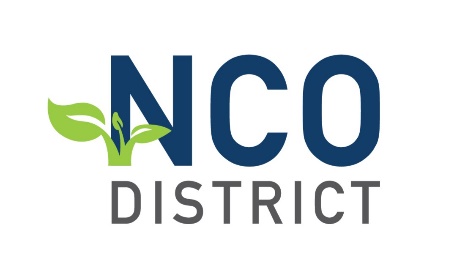 
Confession should be modeled from the ministers on NCO!
When our struggles are brought to light, it allows God the power to  transform our struggles into a light for others!

You are strongly encouraged to find a person, or group of people that you can be accountable to and share openly with so that the body of Christ may be built up and the name of Christ prospers.

How we do this is determined in 4 areas:

1.  Be Genuine (1 Timothy 1:5)
- Don’t portray what you don’t live.  
- Live and speak from where you are in the moment and where you want to be in the future.
-Share what God has brought you through.

2.  Choose Community Over Being Alone ( 1 John 1:7)
-When we are choosing to isolate ourselves we are at the forefront of problems.
-Sin happens in secret…When you find yourself “pulling away”, it should be a reminder that you need to “come toward”.
-Share concern for other’s spiritual well being.

3.  Guard Your Heart (Proverbs 4:23)
- Be purposeful in monitoring your influences, habits, and routine.  
- Strive to avoid situations that could be misconstrued or could cause temptation in your life.
4.  Model Accountability & Trust (1 Thessalonians 5:11)
-Share with a person that you respect and trust/utilize your peer support teams to continue to 
share personal struggles so that Christ’s light can be shed on your situation.
-Be a person of trust to others.

James 5:15 And the prayer offered in faith will make the sick person well; the Lord will raise them up. If they have sinned, they will be forgiven. 16 Therefore confess your sins to each other and pray for each other so that you may be healed. The prayer of a righteous person is powerful and effective.


*A culture of confession is only possible in relation to morality and sin.  In relation to legal matters, or areas where the law has been broken,
 it is imperative that the proper authorities/NCO district be notified.